Publicado en Madrid el 21/01/2019 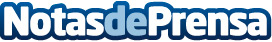 Tratamientos y Enfermedades ofrece 5 recomendaciones para prevenir la neumonía Durante los días de temperaturas más extremos del invierno, es muy común la aparición de la neumonía o pulmonía, que puede lastrar la salud de quien la padece durante varios díasDatos de contacto:Tratamiento y EnfermedadesNota de prensa publicada en: https://www.notasdeprensa.es/tratamientos-y-enfermedades-ofrece-5 Categorias: Medicina Medicina alternativa Ocio para niños http://www.notasdeprensa.es